FENOMENA PENGUNDURAN DIRI DJAJANG NURJAMAN DARI PERSIB BANDUNGSKRIPSIREIZKY RACHMAWAN132050387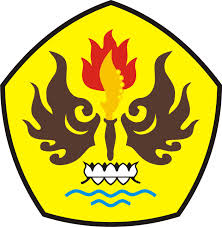 FAKULTAS ILMU SOSIAL DAN ILMU POLITIKUNIVERSITAS PASUNDANBANDUNG2017